HUBUNGAN KONTROL DIRI DENGANPERILAKUMEMBOLOS  SISWA DI SMK NEGERI 1  LUBUK PAKAM TAHUN PEMBELAJARAN 2022/2023 SKRIPSIOleh:ANISAHNPM 191414022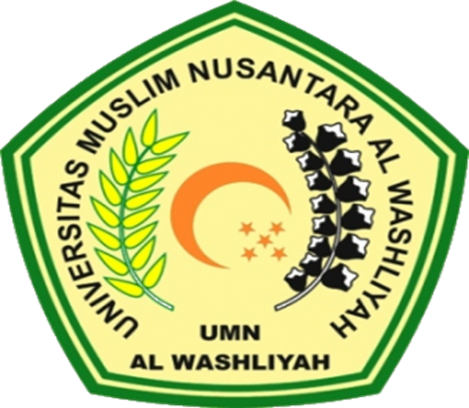 PROGRAM STUDI BIMBINGAN DAN KONSELINGFAKULTAS KEGURUAN DAN ILMU PENDIDIKANUNIVERSITAS MUSLIM NUSANTARA AL WASHLIYAHMEDAN2023